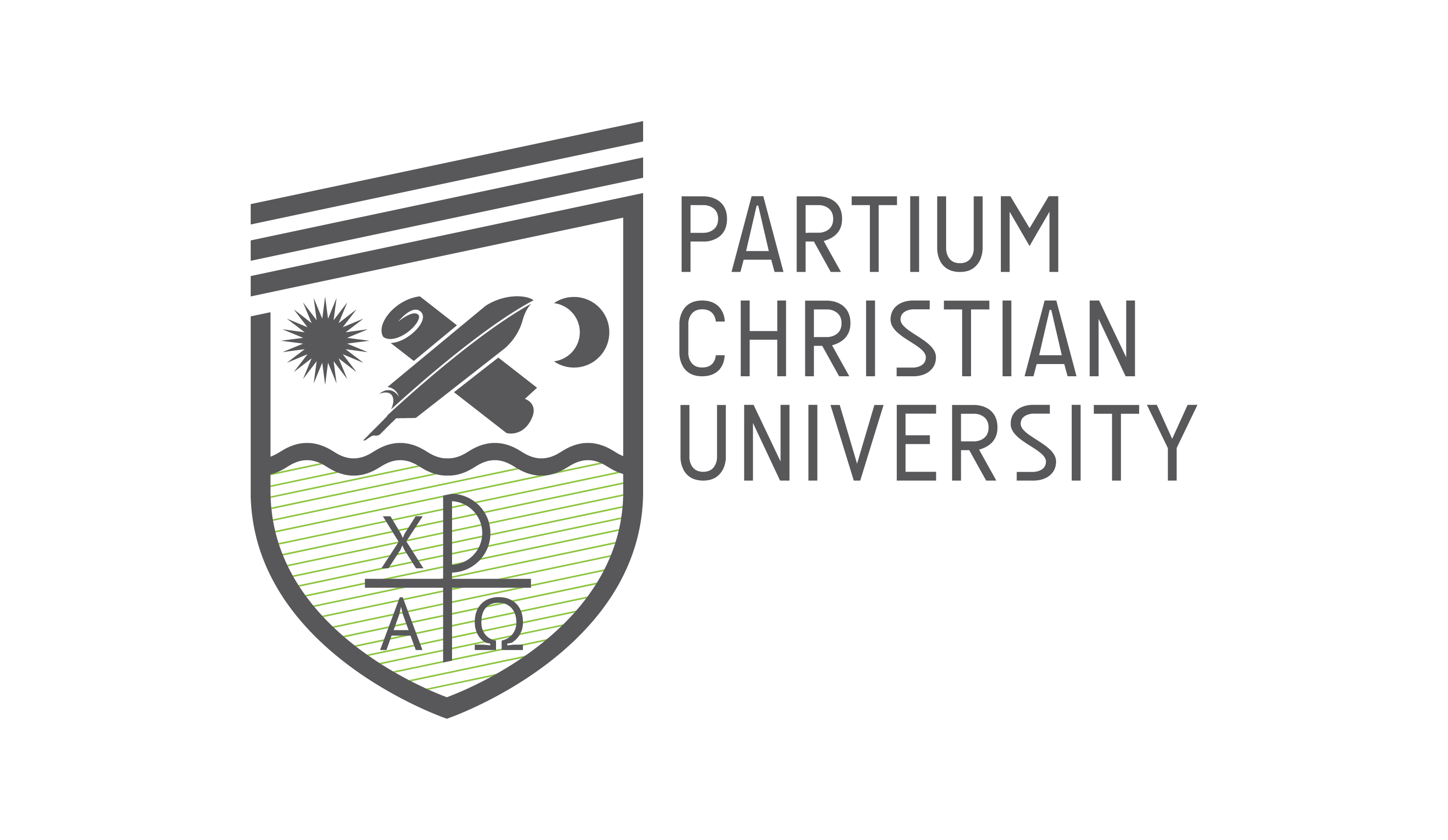 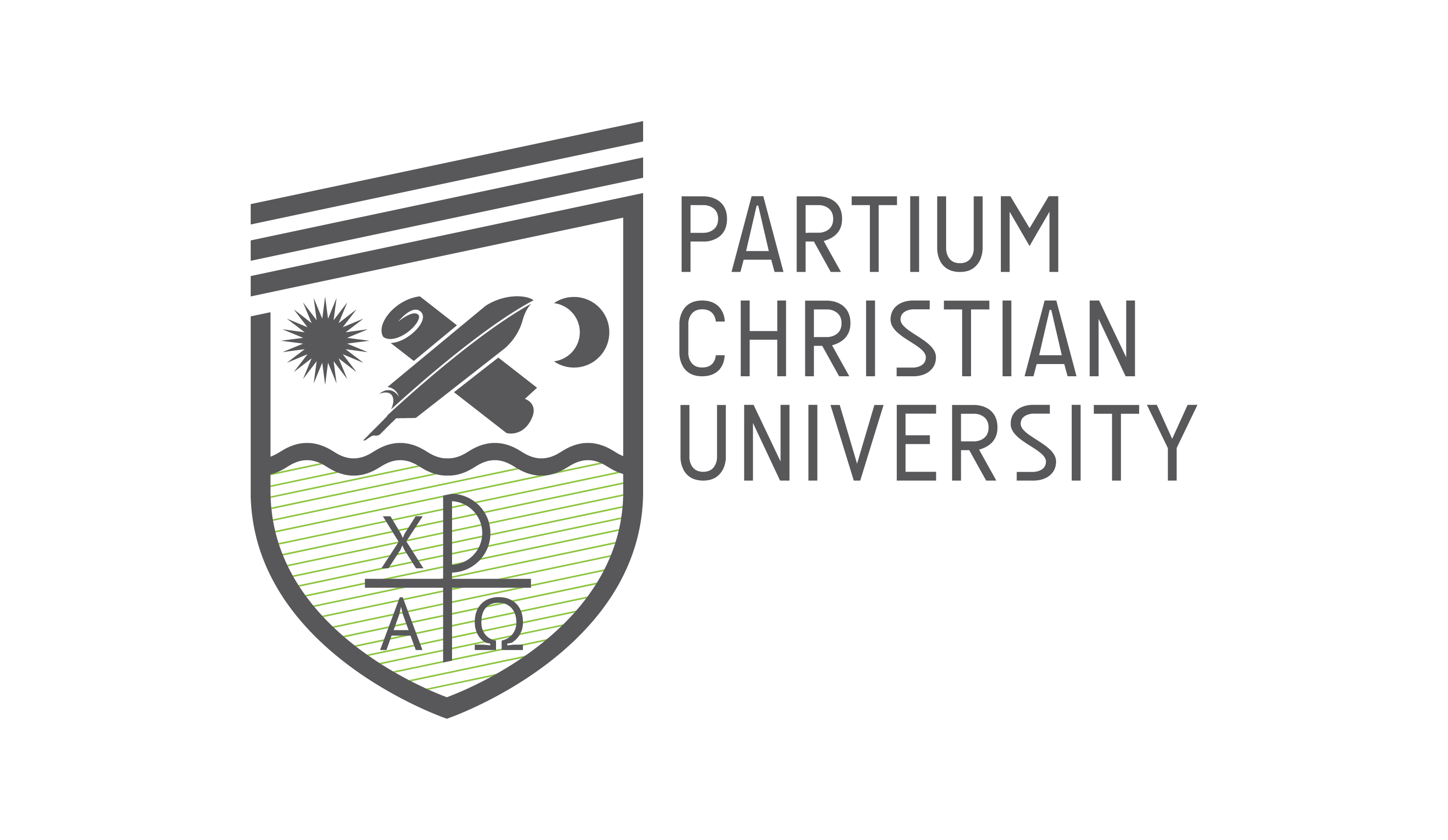 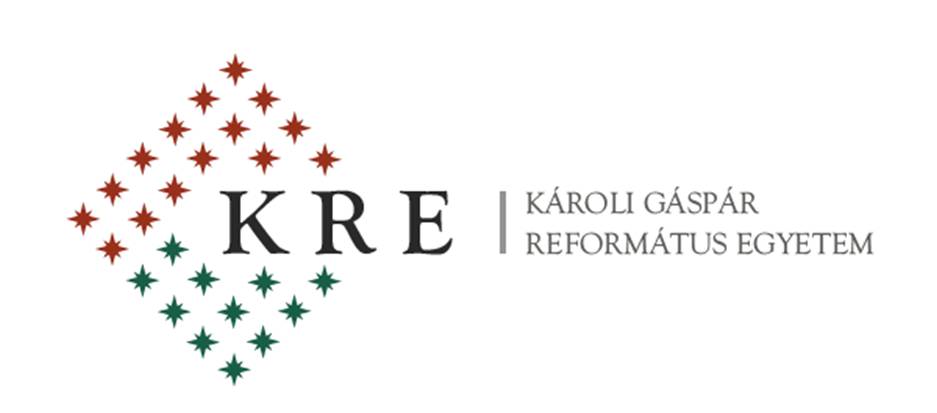 The Department of English Language and Literature &The Department of Modern Languagesof Partium Christian University, Oradea (Romania)in cooperation with Károli Gáspár University of the Reformed Church, Budapest (Hungary)are pleased to announce the 5thEL&LEINTERNATIONAL CONFERENCEonEnglish Language & Literatures in English                     to be held on4-5 September 2015The conference committee welcomes original contributions on such topics as follows:American LiteratureBritish LiteratureCanadian StudiesCentral Europe and the English-Speaking WorldCultural StudiesESPEthnic StudiesGender StudiesIntermedialityLanguage StudiesLiterary Theory and CriticismLiteratures in the English LanguageMultilingualism and MulticulturalismPhilosophyPostcolonial StudiesReligious StudiesTranslation StudiesDeadline for Submission of Proposals: 1 July 2015Those who wish to present a paper are kindly asked to fill in the registration form below and send it to timea.ardelean@gmail.com .REGISTRATION  FORMFirst name:Surname:Affiliation:Title of paper:Abstract (100-150 words):Key-words (4 or 5):Minibio/CV (5 or 6 lines)Conference fee:Participants from Romania: 200 RONParticipants from abroad: 50 EUROThe fee will be paid upon arrival. The fee covers participation costs, coffee breaks, cocktail on the 4th (Friday), lunch and closing dinner on the 5th (Saturday), conference program, online publication of papers in The Roundtable, the Partium Journal of English Studies, (http://www.theroundtable.ro/). A selection of conference papers will be published in print.Accommodation:PC University Hostel: 10 EUR/night, in double or triple bedded rooms; shared bathroom.Atrium Hotel [www.hotelatrium.ro] – a ten minute walk from the railway station.Ramada Hotel [www.ramada.com/hotels/romania/oradea] – a ten minute walk from the Partium University. Nevis Hotel [http://www.hotelnevis.ro/]Conference Venue: The conference will take place in the university main building (27 Primăriei Street).Oradea can be reached:by train – from Bucharest (via Cluj-Napoca); from Timișoara (via Arad); from Budapest (Hungary).Getting to the university:Take a cab from across the railway station. We recommend the HELLO, FULGER, CITY or START companies. If you feel like walking, follow the tram line past the CRIȘUL hypermarket on your right, make a right, and cross the bridge. From the City Hall turn right and in about five minutes you will reach the university main building on your right.Address: Strada Primăriei 27, Oradea, RomaniaGPS coordinates: Latitude: 47.056845  Longitude: 21.922328We look forward to meeting you in Oradea in September.